Μητρώα Πόρων Ανθρωπιστικών Σπουδών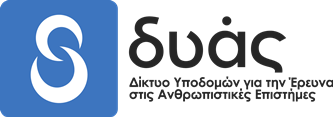 Καταγραφή ΣυλλογήςΓενικές πληροφορίες συλλογήςΓενικές πληροφορίες συλλογήςΑναγνωριστικό συλλογήςΣυμπληρώνεται αυτόματα από το σύστημαΆλλο αναγνωριστικόΤρέχον και παλαιότερα αναγνωριστικά που έχουν αποδοθεί στη συλλογή από τον φορέαΦορέας* Οργανισμός ή φυσικό πρόσωπο που διαθέτει τη συλλογήΤίτλος*Ο τίτλος της συλλογής Διεθνής τίτλος*Ο διεθνής τίτλος της συλλογής. Προσδιορίστε τη γλώσσα (π.χ. αγγλικά)Εναλλακτικός τίτλοςΚάθε μορφή του τίτλου που χρησιμοποιείται ως υποκατάστατο ή ως εναλλακτική εκδοχή του επίσημου τίτλου της συλλογής ή ο τίτλος της συλλογής σε διαφορετική γλώσσα, αν υπάρχει. Προσδιορίστε τη γλώσσα (π.χ. ελληνική, γαλλική)Σχέσεις μεταξύ συλλογώνΟ τίτλος μιας ή περισσοτέρων συλλογών που σχετίζονται με την συγκεκριμένη συλλογή και το είδος της σχέσηςΠεριγραφή*Μια περίληψη σε ελεύθερο κείμενο που περιγράφει το περιεχόμενο της συλλογήςΔιεθνής περιγραφήΗ διεθνής περιγραφή της συλλογής. Προσδιορίστε τη γλώσσα (π.χ. αγγλική)Μέγεθος*Το μέγεθος (ποσότητα, όγκος, διαστάσεις) και ο τύπος των τεκμηρίων της συλλογής (π.χ. 10 αγγεία, 10 νομίσματα)Γλώσσα*Η γλώσσα των τεκμηρίων της συλλογής (π.χ. νέα ελληνικά, αγγλικά, διάλεκτος (προσδιορίστε), ιδίωμα)Τύπος συλλογής*Η φύση του πόρου (φυσική ή ψηφιακή συλλογή)Θέμα*Θεματικοί όροι (λέξεις κλειδιά) που περιγράφουν τη θεματολογία της συλλογής (π.χ. Λαογραφία, Ιστορία, Φιλοσοφία, Λογοτεχνία, Υλικός πολιτισμός, Θέατρο)Τύπος τεκμηρίωνΗ φύση ή το είδος ενός η περισσοτέρων τεκμηρίων μέσα στη συλλογή (π.χ. φωτογραφίες, ταινίες, αγάλματα, εργαλεία, ψηφιακές εικόνες, σύνολο ψηφιακών δεδομένων)Υπόστρωμα φυσικών τεκμηρίωνΤο υπόστρωμα (φυσικό υλικό) όπου καταγράφονται οι πληροφορίες που συγκροτούν ένα τεκμήριο (π.χ. μέταλλο, λίθος, χαρτί)(αφορά μόνο τις φυσικές συλλογές)Σχήμα μεταδεδομένων
Περιγραφή του σχήματος μεταδεδομένων που χρησιμοποιείται (αφορά μόνο τις ψηφιακές συλλογές)Δικαιώματα συλλογήςΔικαιώματα συλλογήςΔικαιώματα ιδιοκτησίας και κατοχήςΜια δήλωση οποιουδήποτε τύπου δικαιωμάτων που τηρούνται μέσα/πάνω στη συλλογήΔικαιώματα Creative CommonsΗ άδεια Creative Commons με την οποία διατίθεται η συλλογήΔικαιώματα πρόσβασης – αδειοδότησηςΜια δήλωση οποιουδήποτε περιορισμού πρόσβασης που υπάρχει πάνω στη συλλογή που περιλαμβάνει επιτρεπόμενους χρήστες, χρεώσεις κτλΠληροφορίες προσκτήσεωνΠληροφορίες προσκτήσεωνΜέθοδος προσκτήσεωνΗ μέθοδος με την οποία προστίθενται τεκμήρια στη συλλογή (αγορά, άδεια, δάνειο, δημιουργία αντικειμένων, δωρεά, κατάθεση)Πολιτική προσκτήσεωνΗ πολιτική η οποία καθορίζει την προσθήκη τεκμηρίων στη συλλογή (ενεργητική, κλειστή, μερική, παθητική)Πληροφορίες ΙδιοκτησίαςΠληροφορίες ΙδιοκτησίαςΣυλλέκτηςΝομικό ή φυσικό πρόσωπο που συλλέγει ή συνέλεξε τα τεκμήρια της συλλογήςΙδιοκτήτηςΝομικό ή φυσικό πρόσωπο που έχει τη νομική κατοχή της συλλογήςΠληροφορίες ΚάλυψηςΠληροφορίες ΚάλυψηςΓεωγραφική κάλυψηΗ γεωγραφική περιοχή (όπως εμφανίζεται σήμερα) που καλύπτει η συλλογήΧρονική κάλυψηΗ χρονική περίοδος που καλύπτει η συλλογήΧρονολογία δημιουργίας συλλογήςΤο χρονικό διάστημα (από-έως) κατά το οποίο δημιουργήθηκε η συλλογήΧρονολογία δημιουργίας τεκμηρίων συλλογήςΤο χρονικό διάστημα (από-έως) κατά το οποίο δημιουργήθηκαν τα τεκμήρια της συλλογήςΆλλα στοιχείαΆλλα στοιχείαΙστορικό αλλαγών ιδιοκτησίαςΜια δήλωση με τις όποιες αλλαγές στην κυριότητα και επιμέλεια της συλλογής που είναι σημαντικές για την αυθεντικότητα, εγκυρότητα και ερμηνεία της συλλογήςΒρίσκεται (τοποθεσία)Η τοποθεσία στην οποία βρίσκεται η φυσική συλλογή (κτίριο, διεύθυνση, ταχυδρομικός κώδικας, πόλη, περιοχή)Είναι προσβάσιμη μέσω Το URL όπου η ψηφιακή συλλογή είναι διαθέσιμη (αφορά μόνο τις ψηφιακές συλλογές)OAI αναγνωριστικόΈνα URI μέσω του οποίου μπορεί να ανακτηθεί η συλλογή, αν ο φορέας υποστηρίζει το πρωτόκολλο OAI-PMH (π.χ. oai:arXiv.org:hep-th/9901001) (αφορά μόνο τις ψηφιακές συλλογές)ΕπικοινωνίαΕπικοινωνίαΠρόσωπο επικοινωνίας για τη συλλογήΤο φυσικό πρόσωπο το οποίο μπορεί να δώσει πληροφορίες για τη συλλογή (ονοματεπώνυμο, πατρώνυμο, τηλέφωνο, fax, email)